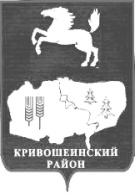 АДМИНИСТРАЦИЯ КРИВОШЕИНСКОГО РАЙОНА  ПОСТАНОВЛЕНИЕ26.06.2018								                   № 308	с. КривошеиноТомской областиОб  установлении расходного обязательства(в редакции постановления Администрации Кривошеинского района от 10.08.2018 №391)В соответствии с частью 1 статьи 86 Бюджетного кодекса Российской Федерации, Законом Томской области от 13.08.2007 № 170-03 «О межбюджетных отношениях в Томской области», Законом Томской области от 28 декабря 2017 № 156-03 «Об областном бюджете на 2018 год и на плановый период 2019 и 2020 годов», подпрограммой «Благоустройство территорий муниципальных образований Томской области» государственной программы «Формирование комфортной городской среды Томской области на 2018-2022 годы», утвержденной постановлением Администрации Томской области от 31.08.2017 № 317а,ПОСТАНОВЛЯЮ:1. Установить на 2018 год расходное обязательство муниципального образования Кривошеинский район  на реализацию мероприятия «Реализация комплексных проектов благоустройства муниципальных образований» подпрограммы «Благоустройство территорий муниципальных образований Томской области» государственной программы «Формирование комфортной городской среды Томской области на 2018-2022 годы» в размере 550 000,00 (Пятьсот пятьдесят тысяч) рублей, в том числе из федерального бюджета 456 500,00 (Четыреста пятьдесят шесть тысяч пятьсот) рублей, из областного бюджета 93 500,00 (Девяносто три тысячи пятьсот) рублей. 2.  Обеспечить софинансирование из средств бюджета муниципального образования Кривошеинский район в размере не менее 0,5% или 2 750,00 (Две тысячи семьсот пятьдесят) рублей от суммы выделяемого иного межбюджетного трансферта. 3. Определить, что Управление финансов Администрации Кривошеинского района является уполномоченным органом, осуществляющим исполнение расходных обязательств муниципального образования Кривошеинский район, указанных в пункте 1 настоящего постановления, в части предоставления бюджету Кривошеинского сельского поселения из бюджета муниципального образования Кривошеинский район  иного межбюджетного трансферта на поддержку государственных программ субъектов Российской Федерации и муниципальных программ формирования современной городской среды в размере 552 750 (пятьсот пятьдесят две тысячи семьсот пятьдесят рублей) рублей 00 копеек.  4. Настоящее постановление подлежит размещению в Сборнике нормативных актов Администрации Кривошеинского района и на официальном сайте муниципального образования Кривошеинский район в сети «Интернет».5. Настоящее постановление вступает в силу со дня его подписания.6. Контроль за исполнением настоящего постановления возложить на заместителяГлавы Кривошеинского района  по вопросам ЖКХ, строительства, транспорта, связи, ГО и ЧС.И.о. Главы Кривошеинского района                                                 Д.В. СибиряковЕ.Е. Черкашина 8(38251)21031Управление финансов, Администрация, Прокуратура